SOUTĚŽNÍ A TECHNICKÁ PRAVIDLA CZECH DANCE MASTERSDISCO DANCE – sólo, duo, malá skupina(pro soutěžní disciplíny uvedené v §10. tohoto dokumentu)Tato pravidla jsou součástí Soutěžního řádu CDO.Obsah:1.	Vymezení platnosti a působnosti	32.	Soutěže, vyhlašování, vypisování a účast na soutěžích	43.	Vedení soutěže a finanční zabezpečení soutěže	54.	Identifikace, přihlašování, prezence, zahájení a ukončení soutěže	65.	Systém hodnocení soutěží, postupové klíče.	76.	Sankce	97.	Obecná pravidla a vymezení pojmů	108.	Definice věkových kategorií pro soutěžní disciplíny uvedené v §10	139.	Obecná pravidla pro soutěžní disciplíny uvedené v §10	1410.	Popis soutěžních disciplín	2111.	Závěrečná a přechodná ustanovení	24Legenda:Původní znění textuZměněné části textu 24.08.2016Odstraněné části textu 24.08.2016Nově změněné části textu 17.10.2016Nově odstraněné části textu 17.10.2016Vymezení platnosti a působnostiCzech Dance Organization, z. s. (dále jen CDO) je řádným členem International Dance Organization (dále jen IDO) za Českou republiku s exkluzivním právem na udělování titulů mistrů ČR v současných i budoucích disciplínách IDO a s exkluzivním právem pro nominování reprezentace České republiky na mezinárodní soutěže IDO. Každý takový reprezentant se musí předem seznámit s ustanoveními dokumentů IDO, zejména IDO Statutes and By laws, Competition Rules a dodržovat je. Nominace na soutěže IDO řeší další dokumenty CDO, zejména Nominační principy na mezinárodní soutěže IDO.Tento dokument (dále i jen SaTP) platí pro všechny soutěže tanečních disciplín CDO uvedených v §10 tohoto dokumentu.Tento dokument stanovuje povinnosti pro řádné i krátkodobé členy CDO, v případě účasti na soutěžích CDO.Soutěže, vyhlašování, vypisování a účast na soutěžíchSoutěží se rozumí akce, při které se soutěží v soutěžních disciplínách uvedených v tomto dokumentu a vypsaných v propozicích konkrétní soutěže. Veškeré tyto soutěže se řídí tímto dokumentem, není-li v propozicích soutěže uvedeno jinak. Veškeré odlišnosti však musí být v propozicích jednoznačně uvedeny.Soutěže se dělí z hlediska možnosti přihlášení na soutěže:a)	Otevřenéb)	Pro zvané (nominované)Soutěžním rokem (sezónou) pro soutěže CDO dle tohoto dokumentu se rozumí rok školní, tedy od 1. září příslušného kalendářního roku do 31. srpna následujícího kalendářního roku.Každá soutěž má svá specifická pravidla, která jsou uvedena v popisu soutěžních disciplín v §10. tohoto dokumentu, dále v obecných pravidlech pro tyto soutěžní disciplíny v §9 tohoto dokumentu a v definici věkových kategorií pro tyto disciplíny v §8 tohoto dokumentu.Všechny soutěže dle tohoto dokumentu vyhlašuje CDO. Pohárové soutěže CDO může vyhlásit i organizátor s ohlašovací povinností soutěžnímu úseku CDO. Pohárové soutěže vyhlášené organizátorem na stejný den a místo kdy se koná soutěž CDO musí být oficiálními pohárovými soutěžemi CDO.Soutěže CDO, dle tohoto dokumentu, vypisuje CDO vydáním propozic soutěže. Propozice musí obsahovat povinné údaje dle vzoru vyhotoveného soutěžním úsekem CDO. Účast funkcionářů na soutěži musí být s nimi projednána organizátorem ještě před zasláním propozic ke schválení soutěžnímu úseku CDO, popř. Prezidiu CDO.Propozice soutěží schvaluje soutěžní úsek CDO, pokud v nich nejsou uvedeny odlišnosti vůči těmto SaTP. Pokud ano, schvaluje propozice Prezidium CDO. Soutěží CDO se mohou účastnit řádní členové CDO a krátkodobí členové CDO, kteří splňují podmínky ustanovení tohoto dokumentu a vypsané podmínky propozic dané soutěže.Jestliže je tanečník řádným členem CDO, nesmí se zúčastnit soutěže jako krátkodobý člen CDO (neplatí pro případ tzv. hostování dle Přestupního řádu CDO).Soutěžící dané soutěžní jednotky (dále i jen SJ) se účastní soutěží podle klubové příslušnosti a všichni musí být členy jednoho tanečního kolektivu. Soutěžící disciplín sólo a duo (pár) mohou být i bez klubové příslušnosti.Soutěže se nesmí účastnit ten, jehož jednání by mohlo vést k ohrožení zdraví a života, jak jeho vlastního, tak i ostatních účastníků soutěže.Vedení soutěže a finanční zabezpečení soutěžeVedení soutěže se skládá z těchto funkcionářů:vedoucí soutěžeředitel soutěže sčitatel soutěžepředseda porotyJednotlivé funkce vedení soutěže nesmí být slučovány nebo kombinovány, totéž platí i pro kombinaci s funkcí porotce (s výjimkou předsedy poroty, který je členem poroty) nebo moderátora po většinu času soutěže (kromě případu náhlé překážky ve výkonu funkce některého porotce nebo moderátora v den soutěže). Dále pak vedoucí soutěže a předseda poroty nesmějí být z jednoho kolektivu.Organizátor a jeho odpovědný zástupce zodpovídají za organizaci soutěže dle smlouvy a dalších dokumentů. Odpovědný zástupce organizátora jmenuje ředitele soutěže. Ředitel soutěže řídí na soutěži organizační tým. Odpovědný zástupce organizátora zpracovává závěrečnou zprávu organizátora, a tu pak zasílá elektronicky do 2 pracovních dnů na adresu soutěžního úseku CDO, do 5 kalendářních dnů v písemné podobě vč. příloh na adresu soutěžního úseku. Pokud veškeré přílohy zašle oskenované rovněž elektronicky, nemusí je pak zasílat poštou, stačí předání v nejbližší době osobně. Kdykoli na vyžádání soutěžního úseku je však povinen je do 2 pracovních dnů zaslat v originále.Funkcionářskou činnost (včetně porotců) řeší další dokumenty CDO, které platí i pro tyto soutěže (Statut funkcionáře CDO apod.)Soutěž finančně zabezpečuje organizátor.Funkcionářům soutěží CDO náleží honorář a služby dle Statutu funkcionáře CDO. Organizátor není povinen hradit soutěžícím žádné náklady spojené s jejich účastí na soutěži.Organizátor může vybírat startovné do max. výše dle finančního řádu CDO.Maximální výše vstupného na soutěžích CDO je stanovena na 200,- Kč / den.Identifikace, přihlašování, prezence, zahájení a ukončení soutěžeKaždý soutěžící, tedy řádný člen i krátkodobý člen CDO, musí být evidován v databázi CDO a musí mít na soutěži platný průkaz zdravotního pojištění (kartička zdravotní pojišťovny, popř. kopie).Soutěžící se přihlašují do soutěží dle sídla kolektivu v databázi CDO.Přihlašování a prezence soutěží začíná a končí dle údajů v propozicích.Soutěžící lze přihlásit a zaprezentovat do soutěže pouze elektronicky prostřednictvím www.czechdance.org (v systému DNS). Členové tanečního kolektivu se do dané soutěže mohou přihlásit a zaprezentovat pouze prostřednictvím jedné pověřené osoby. Pověřenou osobou se rozumí při neosobním styku odpovědný zástupce kolektivu dle databáze CDO, jinak osoba, která se prokáže jeho plnou mocí.Odpovědný zástupce kolektivu či jeho pověřená osoba je povinna prokázat na vyžádání Vedoucího soutěže nebo Předsedy poroty správné zařazení tanečníka do věkové kategorie (správnost uvedeného data narození tanečníka - může tak učinit cestovním pasem, průkazem zdravotního pojištění či jiným dokladem, popř. kopií, v mimořádných případech i čestným prohlášením). Pořadí jednotlivých soutěžních vystoupení je dáno dle startovních čísel náhodně vybraných systémem DNS (není-li tato možnost, tak losováním).Zahájení soutěže začíná dle časového harmonogramu. Případné změny časového harmonogramu po ukončení prezence jsou v kompetenci Vedoucího soutěže po dohodě s organizátorem a Předsedou poroty. Vlastní průběh soutěže řídí Vedoucí soutěže. Každý soutěžící je povinen být připraven k soutěži min. 2 hodiny před plánovaným začátkem jeho disciplíny a věkové kategorie (dle zveřejněného předběžného harmonogramu), pokud není připraven již od začátku celé soutěže.Ukončení soutěže - soutěž je ukončena oficiálním vyhlášením výsledků.Systém hodnocení soutěží, postupové klíče Na všech soutěžích CDO, není-li v §9 či §10 tohoto dokumentu určeno jinak, se používá až po semifinále (včetně) trojdimenzionální systém hodnocení (dále jen „3D“) se všemi třemi známkami i celkovým součtem v kombinaci s křížky. Těmito označuje porotce v hodnocení ty soutěžní jednotky, které doporučuje k postupu do dalšího kola a zároveň jim tedy přidělil ve svém hodnocení nejvyšší hodnotu bodů (křížky tedy dává soutěžním jednotkám v závislosti na počtu udělených bodů sestupně). Takové hodnocení je vždy neveřejné. Porotce je povinen v každém soutěžním kole udělit požadovaný počet křížků.Ve finále se používá trojdimenzionální systém hodnocení kombinovaný se Skating systémem, není-li v §9 či §10 tohoto dokumentu určeno jinak. Určení pořadí soutěžícího ve finále je veřejné nebo neveřejné – určí vedoucí soutěže po dohodě s předsedou poroty a organizátorem soutěže.Při soutěžích na hudbu organizátora se v hodnocení „3D“ užívá pouze jedna známka – „souhrnná“.Neveřejné hodnocení se nesmí zveřejnit před ukončením dané disciplíny (tím se rozumí vyhlášení výsledků dané disciplíny), vyjma dílčího hodnocení nepostupujících z předchozího kola. Po skončení soutěže v daném dni má každý soutěžící právo se s tímto hodnocením seznámit. V průběhu soutěže po skončení každého soutěžního kola je sčitatel soutěže povinen zajistit zveřejnění umístění a dílčího hodnocení nepostupujících soutěžních jednotek.V případě, že soutěžící odstoupí na vlastní žádost ze soutěže, je zařazen na poslední místo kola, ve kterém odstoupil. Je-li soutěž bodována, náleží soutěžícímu za toto místo příslušný počet bodů. Za odstoupení ze soutěže se považuje (je kvalifikováno) i nenastoupení soutěžícího na taneční parket po vyvolání jeho startovního čísla moderátorem soutěže a tento soutěžící se tím ve své soutěžní ukázce daného kola nepředstaví. V případě, že soutěžící nenastoupí na žádné ze soutěžních předvedení, není toto klasifikováno jako „odstoupení“ ze soutěže, nýbrž jako „diskvalifikace“.Postupové klíče, není-li v §9 či §10 tohoto dokumentu určeno jinak:Ideální postupový klíč při dostatku času nabízí sčítací systém CDO: 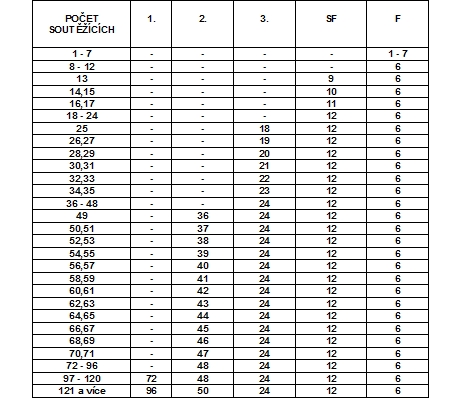 Maximálním postupovým klíčem je pak pravidlo, že do dalšího kola postupuje minimálně počet soutěžních jednotek vzniklý vydělením počtu soutěžních jednotek v předchozím kole dvěma, přičemž když vyjde vydělením necelé číslo, tak se zaokrouhluje dolů (tedy př. 24 a 25 na 12, 26 na 13). Vyšší postupový klíč musí předem schválit Prezidium CDO. O postupovém klíči mezi ideálním a maximálním rozhoduje vedoucí soutěže před začátkem každé disciplíny a je po celou dobu soutěže každé disciplíny již neměnný. Je-li na posledním postupovém místě daného kola v hodnocení shoda, postupují všechny tyto shodně hodnocené SJ do dalšího kola s tím, že plánovaný počet postupujících z následujícího kola dle nastaveného klíče se nemění. Finále může být maximálně osmičlenné a minimálně šestičlenné, pokud se účastnilo soutěže min. 6 SJ. Vedoucí soutěže však musí zvolit klíč s max. počtem ve finále 7 SJ, 8 SJ jen v mimořádných případech nebo v případě účasti právě 8 SJ na soutěži v příslušné disciplíně. Ani při shodě v hodnocení většího počtu SJ v semifinále nelze povolit postup do finále 9 SJ a musí dojít k „redance“ (viz níže), aby došlo k novému seřazení těchto SJ na příslušném umístění a postupu dle původního klíče, tedy s max. počtem ve finále 8 SJ. Při soutěžích s choreografiemi na vlastní hudbu je postupový klíč upraven tak, že každá disciplína je maximálně tříkolová. Pro postup do semifinále zůstává maximální postupový klíč, do finále pak postupový klíč maximálně 7 choreografií (např. při přihlášených 35 choreografiích: 1. KOLO 35, SF 17, F 7).Pro disciplíny sólo a duo na vlastní hudbu mohou být uplatněna speciální pravidla pro postupové klíče, které jsou stanoveny takto (rozhodnutí o použití je na vedoucím soutěže s ohledem na zvládnutí soutěže):Soutěžící se budou prezentovat při účasti do 25 SJ pouze ve dvou soutěžních kolech (semifinále a finále)!Ze semifinále do finále bude postupovat minimálně počet soutěžních jednotek vzniklý vydělením počtu soutěžních jednotek dvěma, přičemž když vyjde vydělením necelé číslo, tak se zaokrouhluje dolů (např. ze 17 SJ to bude 8 do finále).Maximální počet SJ postupujících ze semifinále do finále bude 12 SJ.Pokud bude do soutěže přihlášeno 12 a méně soutěžních jednotek, bude tančeno přímo finále.Je-li na posledním postupovém místě semifinále v hodnocení shoda, postupují všechny tyto shodně hodnocené SJ do finále.Ani při shodě v hodnocení většího počtu SJ v semifinále nelze povolit postup do finále 13 SJ a musí dojít k „redance“, aby došlo k novému seřazení těchto SJ na příslušném umístění a postupu dle původního klíče, tedy s max. počtem ve finále 12 SJ.„Redance“: „Redancem“ rozumíme nové seřazení shodně umístěných SJ dle níže určených kritérií. „Papírový redance“: Nové seřazení shodně umístěných SJ dle preferencí jednotlivých porotců pouze u těchto shodně umístěných SJ – dle vyplněných sčítacích lístků provede vedoucí soutěže společně se sčitatelem.Pouze, pokud nelze dojít k výsledku pomocí „papírového redance“, provede se „přímý redance“, kdy dojde k novému soutěžnímu předvedení a tedy novému hodnocení porotou pouze u těchto shodně umístěných SJ.Shodné umístění na soutěži: V případě, že se dvě nebo více SJ ve finále soutěže umístí na shodném místě, rozhoduje o jejich získaném umístění „redance“. Stejně se postupuje i u shodně umístěných SJ mimo finále soutěže, pokud není možné mít na tomto místě shodu a je potřeba rozhodnout.SankceV případě porušení tohoto dokumentu soutěžícím, navrhne porotce napomenutí, při závažném porušení diskvalifikaci. V předkolech návrh napomenutí či diskvalifikace porotce označí písmenem „N“ nebo „D“, svůj návrh odůvodní, podepíše a soutěžícího ohodnotí. Ve finále, pokud je veřejné hodnocení, porotce navíc při návrhu napomenutí či diskvalifikace navíc zvedne papír s písmenem „N“ nebo „D“. Předseda poroty ve shodě s Vedoucím soutěže rozhodnou, zda návrh napomenutí či diskvalifikace je oprávněný. Za porušení tohoto dokumentu nebo za nedisciplinované a nesportovní chování má Vedoucí soutěže nebo Předseda poroty povinnost provinilého soutěžícího napomenout (každý sám za sebe), v případě závažného porušení (např. opakovaná porušení v rámci soutěžního roku) do soutěže nepřipustit nebo diskvalifikovat (jen se souhlasem druhého jmenovaného funkcionáře). Vždy musí tuto skutečnost Předseda poroty i Vedoucí soutěže uvést ve své zprávě s popisem celé události a odůvodněním svého rozhodnutí. Pověřené osobě provinilého tanečního kolektivu je funkcionář, který sankci udělil, povinen tuto skutečnost oznámit. Oznámení může proběhnout přímo na dané soutěži proti podpisu protokolu o oznámení napomenutí s vyznačením SJ a pravidla, které bylo porušeno, nebo zveřejněním na webových stránkách CDO.Za porušení tohoto dokumentu či statutu funkcionáře nebo za nedisciplinované a nesportovní chování má Vedoucí soutěže nebo Předseda poroty povinnost provinilého porotce napomenout (každý sám za sebe), v případě závažného porušení do poroty nepřipustit nebo odvolat z poroty (jen se souhlasem druhého jmenovaného funkcionáře). Vždy musí tuto skutečnost Předseda poroty i Vedoucí soutěže uvést ve své zprávě. Totéž sdělí rovněž provinilému. Kromě toho mohou organizátorovi navrhnout i finanční postih úměrný míře provinění. Proti rozhodnutí dle výše uvedených ustanovení §6. tohoto dokumentu CDO se porotce nebo účastník soutěže může písemně odvolat k příslušné soutěžní komisi CDO v případě odborného soutěžního problému nebo k Prezidiu CDO v případě jiného problému. Daná soutěžní komise nebo Prezidium CDO musí prošetřit verdikt vedoucího soutěže nebo předsedy poroty a následně rozhodne v co nejbližším možném termínu. Pokud se soutěžící nezúčastní soutěže, na kterou již zaplatil startovné, řídí se organizátor dle aktuálního usnesení prezidia a příslušných dokumentů vydaných pro tento případ. Po provedení prezence na soutěž (dle propozic soutěže) je soutěžící kolektiv či člen bez klubové příslušnosti povinen uhradit celou částku stanovenou v „Přehledu startovného a poplatků krátkodobých členů“, a to i v případě snížení počtu tanečníků nebo diskvalifikace.Obecná pravidla a vymezení pojmůTaneční plocha (parket):Druh, velikost a další parametry – viz §9. Taneční plocha musí být kvalitní a po dobu soutěže udržovaná v čistotě. Druh taneční plochy musí být uveden v propozicích soutěže.Osvětlení taneční plochy:Soutěžící nesmí při vystoupení využívat vlastního světelného zařízení, které je zapojeno do elektrické sítě.Při MČR disciplín na vlastní hudbu je organizátor soutěže povinen zajistit osvětlení tanečního prostoru barevnými světly. Ovládání světelného zařízení se děje po dohodě vedoucího souboru s organizátorem soutěže (popř. přímo s osvětlovačem). Osvětlovači není dovoleno ani na pokyn vedoucího souboru úplně setmít na začátku, v průběhu, ani na konci vystoupení celý taneční parket.Prostorové zkoušky: Druh, délka a další parametry – viz §9.Hudba: Druh, délka a další parametry – viz §9 a §10.Hudební nahrávka:V případě, kdy soutěžící tančí na vlastní hudební nahrávku, tato musí být dodána na hudebním nebo datovém nosiči dle podmínek uvedených v tomto dokumentu. Organizátor akceptuje hudební CD a datové formáty na CD, DVD nebo běžných USB externích discích (“flashkách“) s nahrávkou ve formátu MPEG 1 LAYER 3 (mp3) nebo nekomprimovaném formátu WAV (waveform audioformat). V případě provozu tzv. Upload serveru hudby CDO bude akceptována i stanovená datová forma uložená ve stanovený čas na tomto serveru, pokud to bude uvedeno předem v propozicích soutěže.Hudební nahrávka musí být kvalitní. Hudební nebo datový nosič nebo datový soubor na Upload serveru musí být označen jménem soutěžícího, názvem tanečního kolektivu, názvem vystoupení. Hudební nebo datový nosič obsahuje pouze 1 hudební nahrávku.Každý soutěžící, který tančí na vlastní hudební nahrávku má povinnost na požádání Vedoucího soutěže nebo organizátora soutěže předložit údaje s uvedením názvu skladby, autora hudby, textu a interpreta, názvu originálního nosiče a jeho vydavatele.Hudební nebo datový nosič musí být před soutěží označen. Pokud soutěžící, nebo pověřená osoba, požaduje jiný režim spuštění nahrávky, než je obvyklé (za obvyklé se považuje nástup soutěžícího na taneční plochu a jeho zaujmutí výchozího postavení), je povinen, odevzdat zvukaři písemný popis nástupu na taneční plochu, který musí obsahovat název choreografie a startovní číslo. Technik zvuku spustí nahrávku na pokyn pověřené osoby (zpravidla pohybem ruky).Označený hudební nebo datový nosič zůstává po celou dobu soutěže pod dozorem zvukového technika, který je řízen Vedoucím soutěže. Po skončení soutěže je soutěžící nebo pověřená osoba povinna si hudební nebo datový nosič vyzvednout.Za správnost hudební nahrávky plně odpovídá soutěžící.Délka soutěžního předvedení se měří na základě délky hudební nahrávky. V případě vlastních hudebních podkladů, nebo verbálního doplnění, musí být nahrávka označena hudebním předělem, od kterého se měří délka soutěžního vystoupení.V hudebních nahrávkách nesmí být užívány nevhodné výrazy v disciplínách Mini a Dětské věkové kategorie. O porušení tohoto pravidla rozhoduje Předseda poroty v souladu s většinovým názorem poroty.Akrobatické figury: "Akrobacií" se rozumí takové figury, ve kterých se tělo otočí okolo některé z horizontálních os (např. kotouly, salta, přemety stranou a podobné figury).Rekvizity a oblečení (není-li v §9 nebo §10 stanoveno jinak): "Rekvizitou" se rozumí předmět (tzn. náčiní a nářadí), který soutěžící používá pro dokreslení námětu, atmosféry tance, manipuluje se s ním, využívá jej k činnostem. Za rekvizity se považují i světelné efekty, které nejsou zapojeny do elektrické sítě.  Bližší informace v bodu druhy rekvizit.Oblečení (to které není rekvizitou) není omezeno, ale musí být zachován dobrý vkus a odpovídat věkovému zařazení tanečníka (o porušení tohoto pravidla rozhoduje Předseda poroty v souladu s většinovým názorem poroty). Mezi oblečení patří také oděvní výrobky jako klobouky, šátky, rukavice, opasky atd., které mohou být použity, pokud jsou nedílnou součástí kostýmu. Součást kostýmu se může během vystoupení svléknout, obrátit naruby, držet v ruce, vyměnit s partnerem, ale nesmí být odložena na zem. Pokud při tanci náhodou upadne, musí být vyzvednuta na konci soutěžního předvedení.  Druhy rekvizit:Ruční rekvizity: Ruční rekvizity, tedy vše, co tanečník drží v ruce a není to součástí kostýmu, jako jsou hole, deštníky, kabelky, aktovky, zrcadla, vlajky, atd., mohou být použity, pokud jsou nedílnou součástí vystoupení. Nikdy nesmí být použity jako scénické nebo podlahové rekvizity. Nemůžete vstoupit s deštníkem, postavit ho na podlahu bez využití, a pak ho na konci odnést. Ruční rekvizitou se rozumí i neoděvní součásti kostýmu (sluchátka, masky, image brýle atd.) a oblečení, které tanečník při tanci odloží nebo mu náhodou upadne a znovu s ním pak manipuluje. Podlahové rekvizity: podlahové rekvizity, jako je židle, stolička, krabice, žebřík, atd., musí být nedílnou součástí představení a jsou v průběhu představení využity k činnostem. Nemohou být použity pouze jako scénická rekvizita. Scénické rekvizity: všechny rekvizity, které se používají k vytvoření scény, jako dům, strom, různé druhy pozadí apod. V případě, že jsou rekvizity povoleny, je soutěžící povinen přinést si je a odnést na taneční plochu sám, v daném časovém limitu, a to během pouze jedné cesty (tripu). Časový limit (počítá se od chvíle, kdy se první kus ocitne v prostoru taneční plochy do chvíle zaujmutí úvodního postavení, a naopak při odchodu od chvíle kdy opustí závěrečné postavení do chvíle, kdy poslední kus opustí taneční plochu) pro sólo, duo a trio je do 15 vteřin, pro malé skupiny do 25 vteřin a pro ostatní do 45 vteřin.    Rekvizity je Soutěžní jednotce zakázáno přinést do prostoru soutěžní haly dříve než 3 hodiny před začátkem prvního kola disciplíny dané SJ. Rekvizity je Soutěžní jednotka povinna odnést z prostoru soutěžní haly nejpozději 1 hodinu po ukončení závěrečného kola soutěžní disciplíny dané SJ. Tento paragraf může být zrušen dohodou konkrétního kolektivu s organizátorem soutěže.           MAXIMÁLNÍ rozměr JEDNOHO kusu rekvizity je 80x200 cm. Celková rekvizita se může sestávat z více kusů (z nichž každý splňuje požadavky na maximální rozměr). Do celkového stavu může být sestavena přímo na taneční ploše nebo mimo ní a na ni přinesena jako celek, nesmí však zabraňovat v přístupu soupeřů na taneční plochu.Za bezpečnost využití rekvizit zodpovídá odpovědný zástupce kolektivu, evidovaný v databázi CDO, popř. u členů bez klubové příslušnosti tanečníci či jejich zákonní zástupci.Rekvizity, které ohrožují jakýmkoli způsobem bezpečnost či zdraví soutěžících nebo diváků, nebo poškozují či znečišťují taneční plochu, jsou zakázány.Je zakázáno používat otevřený oheň, živá zvířata, tekutiny je možno použít jen v případě, že nehrozí znečištění plochy ani jejího okolí.V disciplínách mini a dětské věkové kategorie jsou zakázány skoky a dopady z výšky vyšší než 1 metr.Akrobacie na rekvizitách je v mini a dětské věkové kategorii zakázána. Ve starších věkových kategoriích není doporučena. Zvedané figury:„Zvedané figury“ jsou ve všech disciplínách mini a dětské věkové kategorie zakázány."Zvedanou figurou" se rozumí prvek, při kterém obě dolní končetiny jednoho tanečníka opustí zároveň taneční plochu (jsou zvednuty) za pomoci druhého tanečníka."Zvedanou figurou" je i takový prvek, při kterém je využíváno tělo druhého tanečníka jako opora tanečníka pro daný akrobatický výkon (přeskok přes druhého tanečníka s oporou atd.).Za „zvedanou figuru“ se nepovažuje, jestliže tanečník sám použije rekvizitu a opustí tak obě jeho dolní i horní končetiny taneční plochu a jiný tanečník jej přemístí po taneční ploše (např. pomocí koleček). V případě, že by tanečníkovi jiný tanečník pomáhal na rekvizitu, pak teprve hovoříme o „zvedané figuře“.Definice věkových kategorií pro soutěžní disciplíny uvedené v §10.MINI: soutěžící, kteří v druhém kalendářním roce soutěžního roku dovrší maximálně 8 let věku. CHILDREN (dětská věková kategorie - DVK): soutěžící, kteří v druhém kalendářním roce soutěžního roku dovrší maximálně 11 let věku.JUNIORS (juniorská věková kategorie - JVK): soutěžící, kteří v druhém kalendářním roce soutěžního roku dovrší minimálně 12 let a maximálně 15 let věku.ADULTS (hlavní věková kategorie - HVK): soutěžící, kteří v druhém kalendářním roce soutěžního roku dovrší minimálně 16 let věku.ADULTS 2 (hlavní věková kategorie 2 - HVK 2): soutěžící, kteří v druhém kalendářním roce soutěžního roku dovrší minimálně 31 let věku.Veškerá dueta a malé skupiny mohou zařadit do soutěžní jednotky soutěžící maximálně o dva roky mladší, než je daná věková kategorie, ne však více než 50% z celkového počtu soutěžících v SJ.Tanečníci v duu, kteří nespadají do stejné věkové kategorie, mohou mít rozdíl věku max. o 3 roky.Obecná pravidla pro soutěžní disciplíny uvedené v §10.Rozdělení soutěží z hlediska typu:Pohárové soutěže (jednorázové soutěže bez udělování bodů)Žebříčkové soutěže (více soutěží s udělováním bodů do oficiálního žebříčku CDO)Mistrovské soutěže Rozdělení soutěží podle počtu tanečníků v soutěžní jednotce:Sólo (1 tanečník)Duo (2 tanečníci)Malá skupina (3 - 7 tanečníků) a Malá skupina mix (3 - 10 tanečníků) - je-li dále uvedeno jen Malá skupina, myslí se tím Malá skupina včetně Malá skupina mixRozdělení soutěží podle jejich významu: Extraliga – účast v soutěži je umožněna výhradě soutěžícím s platnou nejvyšší výkonnostní třídou M v dané sezóně.Zemská liga – účast v soutěži je umožněna výhradně soutěžícím s platnou výkonnostní třídou A, B, C v dané sezóně. Součástí Zemské ligy je i věková kategorie Mini a Malá skupina mix, kdy je pro ni stanovena pouze výkonnostní třída A, z které se však nepostupuje na základě dosažených bodů do třídy M.MČR – mistrovská soutěž a kvalifikační kola na MČR – účast v soutěži je umožněna výhradně soutěžícím, kteří jsou uvedeni na nominačních listinách na kvalifikaci i mistrovskou soutěž zpracovávaných dle přijatých pravidel soutěžním úsekem CDO.Pohárová soutěž – účast v soutěži je dána typem soutěže popsaným v těchto SaTP či v propozicích soutěže.Územní členění soutěží.Extraliga – je určena jednotlivcům a subjektům CDO s místem sídla na území České republiky. Zemská liga – je určena jednotlivcům a subjektům CDO se sídlem v Čechách a na Moravě. Soutěžící s klubovou příslušností se sídlem na Moravě smí tančit pouze na Moravě a soutěžící s klubovou příslušností se sídlem v Čechách smí tančit pouze v Čechách. MČR – mistrovská soutěž a kvalifikační kola na MČR – je určena jednotlivcům a subjektům CDO s místem sídla na území České republiky.Pohárová soutěž – je určena všem jednotlivcům a subjektům CDO bez ohledu na místo sídla.Při soutěži sól, duet a malých skupin může každý soutěžící tančit v každé soutěžní disciplíně jen v jedné soutěžní jednotce. Soutěžící nesmí nikdy soutěžit sám proti sobě.Malá skupina je do soutěže prezentována pod názvem tanečního kolektivu a názvem malé skupiny, který je v průběhu soutěžního roku neměnný (vyjma evidentních překlepů – např. pravopis). Tanečník dané malé skupiny nesmí být zařazen v dané disciplíně do jiné malé skupiny (ani malé skupiny mix) stejného či jiného tanečního kolektivu v průběhu jednoho soutěžního roku s výjimkou případů, kdy tanečník přestoupil do jiného kolektivu nebo pokud byla původní malá skupina zrušena.Změny tanečníků malé skupiny v průběhu soutěžní akce:V průběhu soutěže se nesmí zvýšit počet soutěžících v soutěžní jednotce.V závažných případech je možné v průběhu soutěže malých skupin snížit počet tanečníků SJ, nebo provést výměnu tanečníka za náhradníka z této soutěžní jednotky (nutno nahlásit předem písemně formou čestného prohlášení vedoucímu soutěže). Klesne-li počet tanečníků v malé skupině pod povolený počet dle §10., musí malá skupina ze soutěže odstoupit.Prostorové zkoušky, jsou-li v propozicích soutěže vypsány, probíhají v čase dle harmonogramu a jsou pro všechny SJ společné, neorganizované a na hudbu organizátora.Průběh soutěže - počty tanečníků na soutěžním parketu:Pro všechna kola Zemské ligy sólo, duo platí: Všechny SJ se předvedou ve 2 předvedeních v soutěžních skupinách. Na soutěžním parketu /minimální velikost taneční plochy je stanovena na 7x8 m/ smí současně tancovat v průběhu soutěžního intervalu maximálně 8 sólistů (jen výjimečně až 10 sólistů) nebo 5 duet v jedné soutěžní skupině, přičemž je povinnost rovnoměrného rozmístění jednotlivých sól a duet na parketu. Maximální počet soutěžních jednotek na soutěžním parketu během jednoho soutěžního intervalu je stanoven principy s využitím co největšího počtu tanečníků v jedné soutěžní skupině a s využitím střídajících se soutěžních skupin. Soutěžní skupiny v počtu stanoveném vedoucím soutěže se střídají 1., 2., 3. / 1., 2., 3. / 4., 5., 6. / 4., 5., 6. atd. (z toho vyplývá tak, že tanečníci mají vždy min. 2 minuty (jen výjimečně i 1 minutu) oddych před druhým předvedením. Je-li to výhodné, je možné střídat soutěžní skupiny také v pořadí 1., 2., 3., 4. (z toho vyplývá, že tanečníci mají vždy 3 minuty oddech před druhým předvedením) nebo výjimečně i 1., 2., 3., 4., 5. nebo 1., 2. (z toho vyplývá, že tanečníci mají vždy 4 minuty nebo 1 minutu oddech před druhým předvedením). Kombinace střídání soutěžních skupin je stanovena s ohledem na počet soutěžních jednotek dané soutěže a umožňuje tak zrychlení předkol soutěže. Finále soutěží sólo probíhají vždy 2x ve společné finálové skupině složené ze všech tanečníků finále. U duet, v případě velikosti taneční plochy min. ve výši dvojnásobku min. taneční plochy, probíhají vždy 2x ve společné finálové skupině složené ze všech duet finále. Potom je povinnost rovnoměrného rozmístění poroty okolo parketu. V případě menšího parketu je ovšem u sól možné a u duet nutné rozdělit finálové předvedení na dvě skupiny (pokud je finále složeno z více než 5 SJ). V případě, že je to výhodné, je možné v rámci střídání soutěžních skupin kombinovat i různé disciplíny, max. však 4 soutěžní skupiny ve třech různých disciplínách.Pro předkola a semifinále Extraligy sólo, duo platí: Všechny SJ se předvedou ve 2 předvedeních v soutěžních skupinách. Na soutěžním parketu /minimální velikost taneční plochy je stanovena na  7x8 m/  smí současně tancovat v průběhu soutěžního předkola maximálně 6 sólistů nebo 4 dueta v jedné soutěžní skupině, v semifinále pak 4 sólisté nebo 3 dueta. Vždy je povinnost rovnoměrného rozmístění jednotlivých sól a duet na parketu. Maximální počet soutěžních jednotek na soutěžním parketu během jednoho soutěžního intervalu je stanoven principy s využitím co největšího počtu tanečníků v jedné soutěžní skupině a s využitím střídajících se soutěžních skupin. Soutěžní skupiny v počtu stanoveném vedoucím soutěže se střídají 1., 2., 3. / 1., 2., 3. / 4., 5., 6. / 4., 5., 6. atd. (z toho vyplývá tak, že tanečníci mají vždy min. 2 minuty (jen výjimečně i 1 minutu) oddych před druhým předvedením. Je-li to výhodné, je možné střídat soutěžní skupiny také v pořadí 1., 2., 3., 4. (z toho vyplývá, že tanečníci mají vždy 3 minuty oddech před druhým předvedením) nebo výjimečně i 1., 2., 3., 4., 5. nebo 1., 2. (z toho vyplývá, že tanečníci mají vždy 4 minuty nebo 1 minutu oddech před druhým předvedením). Kombinace střídání soutěžních skupin je stanovena s ohledem na počet soutěžních jednotek dané soutěže a umožňuje tak zrychlení předkol soutěže.  Pro finále Extraligy platí: Max. 2 soutěžní jednotky (sóla, dua) se prezentují v soutěžní minutě 1x. Druhá soutěžní minuta je u sól předvedena všemi finalisty naráz v tzv. společné minutě, u duet, v případě velikosti taneční plochy min. ve výši dvojnásobku min. taneční plochy, ve společné finálové skupině složené ze všech duet finále (většinou šestičlenné). Potom je povinnost rozmístění jednotlivých sól a duet na parketu a rovněž povinnost poroty rozmístění okolo parketu. V případě menšího parketu je ovšem u sól možné a u duet nutné rozdělit druhou soutěžní minutu na dvě skupiny (pokud je finále složeno z více než 5 SJ).V případě účasti pouze jedné soutěžní jednotky (sólo, duo) se soutěžící předvádí pouze jedenkrát jednu minutu.Soutěže malých skupin probíhají dle velikosti taneční plochy až po finále ve všech výkonnostních třídách ligy v max. počtu 2 malé skupiny (soutěžní jednotky) současně. Taneční parket pro soutěžní vystoupení jedné malé skupiny je min. 56m2, přičemž čelní ani boční strana tanečního parketu nesmí být menší než 7m.Dvě malé skupiny dané věkové kategorie tedy mohou tančit naráz na dvou tanečních parketech a tančí pouze jedno soutěžní předvedení v daném kole. Skupiny se střídají dle startovní listiny, a to s určením vždy prvně čtené malé skupiny (s nižším startovním číslem) vlevo z pohledu poroty a vpravo z pohledu poroty jako druhé čtené malé skupiny (s vyšším startovním číslem). Výše uvedený průběh soutěže je shodný od předkol, přes semifinále až po finále.Hudební podklad soutěží musí být v souladu s popisem dané disciplíny v tomto dokumentu. Hudební podklad pro první předvedení soutěžní skupiny musí být odlišný od druhého předvedení. Hudební podklad pro všechny soutěžní skupiny v předvedení daného soutěžního kola musí být podobného rázu. Příklad: skupiny 1,2,3 střídající se ve svém soutěžním předvedení ve 2 minutách, mají ke svému předvedení hudební podklad A, B. Tento se střídá následovně: 1A,2A,3A – 1B,2B,3B…Každý soutěžící získává po skončení jednotlivé žebříčkové soutěže body do žebříčku příslušné výkonnostní třídy a disciplíny, které se celkově sčítají. Pro stanovení celkového pořadí soutěžícího v příslušné výkonnostní třídě a disciplíně v jedné taneční sezóně (soutěžním roce) se započítávají všechny dosažené výsledky soutěžícího v příslušné výkonnostní třídě a disciplíně v průběhu jedné taneční sezóny.Body do žebříčku a přestup do vyšší třídy:Body za umístění pro jednotlivé výkonnostní třídy jsou shodné pro sólo, duo, malou skupinu, přičemž platí pravidlo, že každý tanečník, který byl v soutěži klasifikován, získá alespoň 10 bodů: třída “M”, “B“, “C“ :1. místo –	300 bodů2. místo –	280 bodů3. místo – 	260 bodů4. místo –	240 bodů5. místo – 	220 bodů6. místo –    	200 bodů7. místo –    	180 bodů8. místo –    	170 bodů9. místo –    	160 bodů10. místo –    	150 bodů11. místo –  	140 bodů12. místo –    	130 bodů13. místo –    	120 bodůa další místa vždy o 1 bod ménětřída “A”:1. místo – 	500 bodů2. místo –   	450 bodů3. místo –   	400 bodů4. místo –   	350 bodů5. místo –   	300 bodů6. místo –   	250 bodů7. místo –   	200 bodů8. místo –  	195 bodů9. místo –		190 bodů10. místo –	185 bodů11. místo – 	180 bodů12. místo –	175 bodů13. místo – 	170 bodůa další místa vždy o jeden bod méněPřestupy z nižší do vyšší třídy jsou dle následujících kritérií:Přestup z třídy “A” do “M” je kromě Mini při získání 800 bodů a umístění v příslušné disciplíně a třídě alespoň v jednom finále dané sezóny a Malá skupina mix.Přestup z třídy “B” do “A” je při získání 520 bodů a umístění v příslušné disciplíně a třídě alespoň v jednom finále dané sezóny.Přestup z třídy “C” do “B” je při získání 520 bodů a umístění v příslušné disciplíně a třídě alespoň v jednom finále dané sezóny. Body za umístění pro jednotlivé výkonnostní třídy jsou shodné pro sólo, duo, malou skupinu, přičemž platí pravidlo, že každý tanečník, který byl v soutěži klasifikován, získá alespoň 10 bodů.Pro každou soutěžní sezónu jsou stanovena tato kritéria přestupů výkonnostních tříd.Soutěžní jednotka DVK, JVK, která přestupuje svým věkem do vyšší věkové kategorie, je zařazena dle Obecného pravidla:    	Výkonnostní tř. M do výkonnostní tř. AVýkonnostní tř. A do výkonnostní tř. BVýkonnostní tř. B, C do výkonnostní tř. CTanečníkům, kteří se v daném soutěžním roce nezúčastní žádné soutěže, bude odňato jejich zařazení do výkonnostní třídy – soutěžní jednotka dané disciplíny – a v následujícím soutěžním roce začínají jako noví tanečníci v nástupních třídách. Výjimku mohou mít tanečníci, kteří do 15. 6. po ukončení dané sezóny požádají formou žádosti s uvedením vážného důvodu o udržení výkonnostní třídy (posun o jednu výkonnostní třídu níž, než daný tanečník v daném soutěžním roce měl) soutěžní úsek CDO, který rozhodne.První tři soutěžní jednotky (sóla, dua) z výsledků MČR a první tři soutěžní jednotky (sóla, dua) z žebříčku tř. M dané soutěžní sezóny, které přecházejí v nové taneční sezóně do vyšší věkové kategorie, jsou přednostně zařazeni do tř. M vyšší věkové kategorie – s principem odebrání těchto posledních míst tř. M po “překlopení” žebříčku na novou soutěžní sezónu.Kritérium pro start soutěžní sezóny sóla, dua: tř. M	40 účastníkůtř. A	60 účastníkůtř. B	80 účastníkůtř. C	bez omezení počtu účastníků V případě, že po „překlopení“ žebříčku do následující sezony zůstane v dané věkové kategorii více soutěžních jednotek v dané výkonnostní třídě, může soutěžní úsek CDO kritérium pro start soutěžní sezony účelově zaměnit za vyšší i nižší počty (stejně tak i v případě větší naplněnosti nižších tříd).Kritérium pro případ „nenaplnění” či „přeplnění” některých z výkonnostních tříd po „překlopení“ nového věkového zařazení: Tř. A má přednost před výkonnostní tř. M nižší věkové kategorie v jejím prvním nastavení. Ovšem musí být zachováno, že tř. M nižší věkové kategorie nesmí být zařazena do nižší než A výkonnostní třídy vyšší věkové kategorie. Toto kritérium platí i pro třídu A při přechodu do vyšší věkové kategorie. Toto pravidlo bude sledováno soutěžním úsekem CDO a bude po elektronickém překlopení překontrolováno, popř. poopraveno s ohledem na rozšíření udržení výkonnostní třídy vždy nejméně o jednu níže, než byla soutěžní jednotka zařazena v sezoně předcházející.Výkonnostní třída malé skupiny (kromě malé skupiny mix) je ponechána dle složení malé skupiny a rozhodnutí odpovědného zástupce kolektivu. Malé skupiny, které soutěžily v loňské sezoně, ať v M či A výkonnostní třídě, jsou sesypány do výkonnostní tř. M a taneční kolektivy tak získávají možnost v dané četnosti využít nominace pro tř. M. V případě, že nadpoloviční většina tanečníků malé skupiny přechází do vyšší věkové kategorie, je malá skupina přeřazena do vyšší věkové kategorie, pokud většina zůstává, tak i malá skupina zůstává ve stejné věkové kategorii. V případě sporných určení věkové kategorie bude vybrána soutěžním úsekem CDO starší z těchto věkových kategorií. Každý odpovědný zástupce kolektivu pak může požádat soutěžní úsek CDO (a bude mu vyhověno) o zpětné přesunutí malé skupiny z vyšší do původní věkové kategorie, a to nejpozději do 15.9. příslušného roku. Každý odpovědný zástupce kolektivu si může do 15.9. příslušného roku v databázi CDO sám zvolit jmenné složení dané malé skupiny, a to ve výkonnostní třídě M. Do nové sezony se nepřenáší tedy ani jmenné složení tanečníků, ani název dané malé skupiny! Po 15.9. příslušného roku se systém uzamkne a vznikne žebříček malých skupin tř. M. Teprve po tomto datu se smí a budou vytvářet SJ malých skupin v nástupní tř. A.Bodové hodnocení soutěžních jednotek je na začátku soutěžní sezóny vynulováno.Změny ve složení v průběhu soutěžního roku: V soutěži Duo při rozpadu dua ztrácí oba soutěžící v duu výkonnostní třídu i získané body. V případě, že se duo rozpadne ze závažných důvodů, nezávislých na vůli tanečníků (vážný úraz, náhlé vážné onemocnění, odstěhování se apod.), může soutěžní úsek CDO na základě písemné žádosti odpovědného zástupce kolektivu vyhovět a zaměnit tanečníka tanečníkem novým. V tomto případě může duo v novém složení dokončit danou soutěžní sezónu. V soutěži malých skupin se může měnit složení malé skupiny, celkový počet tanečníků v SJ malé skupiny v průběhu soutěžního roku může být však maximálně 10 (v SJ malé skupiny mix maximálně 13). Zvláštní ujednání - Pohárové soutěže: Není-li v propozicích či v těchto SaTP stanoveno jinak, řídí se Pohárové soutěže dle principů soutěže Zemské ligy. MČR – mistrovská soutěž sólo, duo, malá skupina (kromě malé skupiny mix, kde se MČR nekoná), kvalifikační kola na MČR a pohárová soutěž „O pohár Prezidenta CDO“:Nominační listiny na kvalifikaci i mistrovskou soutěž zpracovává dle přijatých pravidel soutěžní úsek CDO. Podmínkou pro účast v soutěži MČR i v Kvalifikačním kole na MČR je účast SJ na min. jedné žebříčkové soutěži dané taneční sezony.Průběh soutěže MČR – mistrovská soutěž sólo, duo, malá skupina  Předkola, semifinále a vše, co není v tomto paragrafu stanoveno jinak, se řídí dle principů průběhu soutěže Extraligy (v kategorii mini však soutěží ženy a muži dohromady).Finále MČR Průběh soutěže - sólo, duo: soutěžní jednotky tančí první minutu sólově (hudební podklad pro všechny SJ daného finále musí být identický) a druhou soutěžní minutu společně. U společných předvedení sól a duet je povinnost rovnoměrného rozmístění jednotlivých sól a duet na parketu a rovněž povinnost poroty rozmístění okolo parketu (přičemž taneční parket musí mít rozměry min. 14 x 8 metrů). Obě dvě minuty jsou porotou hodnoceny. Podmínkou je, aby poslední soutěžní jednotka ve svém sólovém předvedení měla minimálně minutový odpočinek před další soutěžní minutou (zodpovídá vedoucí soutěže společně s moderátorem soutěže). Průběh soutěže - malé skupiny: každá malá skupina tančí ve finále samostatně (hudební podklad pro všechny SJ daného finále musí být identický) a má k dispozici celý taneční parket.Kvalifikace na MČR – kvalifikační kolo na mistrovskou soutěž – sólo, duo, malá skupina  Kvalifikační kolo – sólo, duo -  pro účast na  MČR  dané věkové kategorie, se skládá z tanečníků tř. M od 31. místa a dále + tanečníků tř. A žebříčku CDO (u mini pouze z tanečníků tř. A od 16. místa a dále). Je-li v žebříčku u těchto hraničních míst shoda (např. 28. - 36. místo tř. M), všechny tyto SJ musí do kvalifikačního kola. Toto kvalifikační kolo určí 18 a více soutěžních jednotek (sólo, duo) dané věkové kategorie a disciplíny, do max. počtu 48 soutěžních jednotek MČR (při shodě na postupovém místě v kvalifikačním kole je však možno připustit všechny jednotky na shodných místech).Kvalifikační kolo se pro malé skupiny nekoná s tím, že z prvního kola postupuje při jakémkoli počtu zúčastněných soutěžních jednotek do dalšího kola maximálně 12 (při shodě na 12. místě je však možno připustit do semifinále všechny jednotky na shodných místech).Klesne-li počet oprávněných účastníků kvalifikačního kola s již nominovanými soutěžními jednotkami (všechny jednotky výše postavené v žebříčku CDO než jednotky určené pro kvalifikaci) pod stanovený počet soutěžních jednotek pro první kolo MČR, a to: sólo, duo - 48, kvalifikační kolo se nevypisuje a všichni soutěžící postupují přímo do 1. kola MČR – Mistrovské soutěže CDO. Na MČR CDO včetně jeho kvalifikace (s výjimkou případu tzv. přihlášení na místě dle finančního řádu CDO) nebudou přijímány přihlášky po termínu uzávěrky přihlášek, aby mohl vedoucí soutěže rozhodnout o zrušení kvalifikačních kol ještě před zveřejněním předběžného harmonogramu soutěže. Dojde-li k poklesu přihlášených SJ pod kvótu pro konání kvalifikačního kola až po ukončení prezence, zruší kvalifikační kolo vedoucí soutěže až po ukončení prezence.Kvalifikace probíhá jednokolově a řídí se dle principů průběhu soutěže Zemské ligy.Pohárová soutěž „O pohár Prezidenta CDO“ probíhá při MČR a navazuje na kvalifikaci na MČR. Všechny SJ, které nepostoupí z kvalifikace na MČR, účastní se této pohárové soutěže (stejně tak malá skupina mix, ve které MČR neprobíhá). Tato soutěž se řídí dle principů průběhu soutěže Zemské ligy.Ocenění soutěžících: Předávání cen je vždy veřejné a musí být vyhlášeno moderátorem.Žebříčková a Pohárová soutěž (mimo „O pohár Prezidenta CDO“ – viz níže a Basic School - viz §10.): Organizátor je povinen zajistit ocenění všech finalistů diplomem (malá skupina pouze jeden), 1. - 3. místo medailemi pro každého člena soutěžní jednotky (malá skupina včetně jednoho choreografa). Další ocenění je plně v kompetenci organizátora a je doporučeno.Žebříček celkově: Pořadatel je povinen zajistit pro všechny věkové kategorie a disciplíny upomínkové předměty pro celkové 1. – 3. místo v žebříčku sezóny nejvyšší výkonnostní třídy (v disciplíně MINI a malá skupina mix pouze pro vítěze zemských lig).MČR: Organizátor je povinen zajistit ocenění všech finalistů diplomem (malá skupina pouze jeden), 1. - 3. místo medailemi pro každého člena soutěžní jednotky (malá skupina včetně jednoho choreografa) a 1. - 3. místo jedním pohárem nebo trofejí (pouze malé skupiny). Další ocenění je plně v kompetenci organizátora a je doporučeno.Pohárová soutěž „O pohár Prezidenta CDO“: Organizátor je povinen zajistit ocenění všech finalistů diplomem (malá skupina pouze jeden), 1. - 3. místo medailemi pro každého člena soutěžní jednotky (malá skupina včetně jednoho choreografa) a 1. - 3. místo jedním pohárem nebo trofejí (pouze malé skupiny). Další ocenění je plně v kompetenci organizátora a je doporučeno. Organizátor MČR je povinen v čelném pohledu pro diváky vyvěsit vlajku ČR. Toto pravidlo je naplněno, pokud organizátor vlajku ČR promítne důstojným způsobem projekční technikou na plátno – minimálně v průběhu vyhlášení Mistra ČR a v průběhu znění hymny ČR.Organizátor MČR je povinen na počest Mistra České republiky nechat zaznít hymnu ČR. Toto pravidlo je naplněno, pokud organizátor nechá zaznít hymnu ČR minimálně jednou v průběhu každého vyhlášení výsledků, kde je vyhlášen alespoň jeden Mistr ČR.Získané tituly:Mistrem České republiky se stává vítěz daného mistrovství České republiky CDO.Platnost titulu Mistra České republiky platí do data, kdy bude stanoven nový Mistr České republiky CDO v dané disciplíně a věkové kategorii.Vítězem Czech Dance Masters své kategorie se stává celkový vítěz, tedy SJ, která získala celkově nejvíce bodů, žebříčku třídy M (u MINI a malé skupiny mix žebříčku třídy A).Vítězem „Poháru Prezidenta CDO“ se stává vítěz dané pohárové soutěže.Popis soutěžních disciplínŽEBŘÍČKOVÉ SOUTĚŽE:DISCO DANCE SÓLOPočet tanečníků: 1 (muž), 1 (žena), u Mini muži i ženy společně.Věkové kategorie: Mini, Children, Juniors, Adults.Hudba: Zajistí organizátor ve stylu Disco Dance.Délka vystoupení: 1 minuta. Tempo: 34 - 35 taktů za minutu.Charakter tance: Pulzující, rytmické kontrakce a uvolnění v souladu s rytmem hudby.  Pohyb paží podporuje a zdůrazňuje pohyb těla. Taneční různorodost, originalita, pohybová náročnost jsou vysoce oceňovány. Stejně tak práce s prostorem. V případě narušení tanečního výkonu soupeřů, či jejich ohrožení, je tato skutečnost přítěží při hodnocení.Povolené a doporučené figury a pohyby: Kroky, přísuny, tapy, poskoky, skluzy, skoky, kopy, piruety a otáčky. Jiné taneční styly a variace na zemi (jako jsou rozštěpy, točení na zádech apod.) jsou povoleny, ale musí být omezeny. Skoky s dlouhým rozběhem a pohyb napříč parketem nejsou charakteristické a běh nesmí přesáhnout čtyři kroky.Zakázané figury: Akrobatické figury.Rekvizity: Jsou zakázány.Oblečení: Zákaz výrazného líčení u kategorie mini a children - zákaz nalepovacích řas, tmavých očních stínů, výrazných rtěnek apod.DISCO DANCE DUOPočet tanečníků: 2 (muž - muž, žena - žena, muž - žena), na MČR budou SJ v Adults rozděleny na dua ženy (žena + žena) a dua ostatní (muž + muž, muž + žena).Věkové kategorie: Mini, Children, Juniors, Adults.Hudba: Zajistí organizátor ve stylu Disco Dance.Délka vystoupení: 1 minuta. Tempo: 34 - 35 taktů za minutu.Charakter tance: Pulzující, rytmické kontrakce a uvolnění v souladu s rytmem hudby. Pohyb paží podporuje a zdůrazňuje pohyb těla. Choreografie soutěžních vystoupení by měla vycházet z tance dvojice, ne dvou jedinců, jejichž taneční projev na sebe nenavazuje. Taneční různorodost, originalita, pohybová náročnost jsou vysoce oceňovány. Stejně tak použití synchronizovaných pohybů, stínového postavení, zrcadlových pozic a propojení těchto prvků včetně choreografického členění a práce s prostorem. V případě narušení tanečního výkonu soupeřů, či jejich ohrožení, je tato skutečnost přítěží při hodnocení.Povolené a doporučené figury a pohyby: Kroky, přísuny, tapy, poskoky, skluzy, skoky, kopy, piruety a otáčky. Jiné taneční styly, variace na zemi (jako jsou rozštěpy, točení na zádech apod.) jsou povoleny, ale musí být omezeny. Skoky s dlouhým rozběhem a pohyb napříč parketem nejsou charakteristické a běh nesmí přesáhnout čtyři kroky.Zakázané figury: Akrobatické a zvedané figury. Rekvizity: Jsou zakázány.Oblečení: Zákaz výrazného líčení u kategorie mini a children - zákaz nalepovacích řas, tmavých očních stínů, výrazných rtěnek apod.DISCO DANCE MALÁ SKUPINAPočet tanečníků: 3 – 7.Věkové kategorie: Mini, Children, Juniors, Adults, na MČR i Adults 2.Hudba: Zajistí organizátor ve stylu Disco Dance.Délka vystoupení: 2 minuty, v Mini a Children 1:30 minuty.Tempo: 34 - 35 taktů za minutu.Charakter tance: Pulzující, rytmické kontrakce a uvolnění v souladu s rytmem hudby. Pohyb paží podporuje a zdůrazňuje pohyb těla. Choreografie soutěžních vystoupení by měla vycházet z tance malé skupiny, ne jedinců, jejichž taneční projev na sebe nenavazuje. Taneční různorodost, originalita, pohybová náročnost jsou vysoce oceňovány. Stejně tak použití synchronizovaných pohybů, stínového postavení, zrcadlových pozic a propojení těchto prvků včetně choreografického členění a práce s prostorem. V případě narušení tanečního výkonu soupeřů, či jejich ohrožení, je tato skutečnost přítěží při hodnocení.Povolené a doporučené figury a pohyby: Kroky, přísuny, tapy, poskoky, skluzy, skoky, kopy, piruety a otáčky. Jiné taneční styly, variace na zemi (jako jsou rozštěpy, točení na zádech apod.) jsou povoleny, ale musí být omezeny. Skoky s dlouhým rozběhem a pohyb napříč parketem nejsou charakteristické a běh nesmí přesáhnout čtyři kroky. Zakázané figury: Akrobatické a zvedané figury.Rekvizity: Jsou zakázány.Oblečení: Zákaz výrazného líčení u kategorie mini a children - zákaz nalepovacích řas, tmavých očních stínů, výrazných rtěnek apod.POHÁROVÉ SOUTĚŽE:DISCO DANCE MALÁ SKUPINA MIXPočet tanečníků: 3 – 10.Věkové kategorie: Bez omezení (mix věků), nesmí být složena pouze z tanečníků jedné věkové kategorie.Hudba: Zajistí organizátor ve stylu Disco Dance.Délka vystoupení: 2 minuty.Tempo: 34 - 35 taktů za minutu.Charakter tance: Pulzující, rytmické kontrakce a uvolnění v souladu s rytmem hudby. Pohyb paží podporuje a zdůrazňuje pohyb těla. Choreografie soutěžních vystoupení by měla vycházet z tance malé skupiny, ne jedinců, jejichž taneční projev na sebe nenavazuje. Taneční různorodost, originalita, pohybová náročnost jsou vysoce oceňovány. Stejně tak použití synchronizovaných pohybů, stínového postavení, zrcadlových pozic a propojení těchto prvků včetně choreografického členění a práce s prostorem. V případě narušení tanečního výkonu soupeřů, či jejich ohrožení, je tato skutečnost přítěží při hodnocení.Povolené a doporučené figury a pohyby: Kroky, přísuny, tapy, poskoky, skluzy, skoky, kopy, piruety a otáčky. Jiné taneční styly, variace na zemi (jako jsou rozštěpy, točení na zádech apod.) jsou povoleny, ale musí být omezeny. Skoky s dlouhým rozběhem a pohyb napříč parketem nejsou charakteristické a běh nesmí přesáhnout čtyři kroky.Zakázané figury: Akrobatické a zvedané figury.Rekvizity: Jsou zakázány.Oblečení: Zákaz výrazného líčení u kategorie mini a children - zákaz nalepovacích řas, tmavých očních stínů, výrazných rtěnek apod.DISCO DANCE BASIC SCHOOL SÓLOBasic school je pohárová soutěž, která je určena výhradně začínajícím a rekreačním tanečníkům. Nesmí se jí tedy účastnit tanečníci, kteří evidentně náleží svou technickou výkonností do žebříčkové soutěže. O porušení tohoto ustanovení na příslušné soutěži, a tedy o udělení napomenutí, rozhoduje většinově porota při současném souhlasu Předsedy poroty. Pokud se takto napomenutá SJ přihlásí do další soutěže Basic school a porota při současném souhlasu Předsedy poroty opět na této soutěži většinově rozhodne o porušení tohoto ustanovení, bude SJ na této soutěži diskvalifikována. Počet tanečníků: 1 (muži i ženy společně).Věkové kategorie: Mateřinka (soutěžící, kteří v kalendářním roce konání soutěže dovrší maximálně 5 let věku).Prvňáci (soutěžící, kteří v kalendářním roce konání soutěže dovrší právě 6 let věku).Druháci (soutěžící, kteří v kalendářním roce konání soutěže dovrší právě 7 let věku).Třeťáci (soutěžící, kteří v kalendářním roce konání soutěže dovrší právě 8 let věku).Čtvrťáci (soutěžící, kteří v kalendářním roce konání soutěže dovrší právě 9 let věku).Páťáci (soutěžící, kteří v kalendářním roce konání soutěže dovrší právě 10 let věku).Mazáci (soutěžící, kteří v kalendářním roce konání soutěže dovrší min. 11 a max. 14 let věku).Hudba: Zajistí organizátor ve stylu Disco Dance.Délka vystoupení: 1 minuta.Tempo: 34 - 35 taktů za minutu.Charakter tance: Pulzující, rytmické kontrakce a uvolnění v souladu s rytmem hudby. Pohyb paží podporuje a zdůrazňuje pohyb těla. Jednoduché prvky stylu Disco Dance, které se mohou opakovat vzhledem k omezenému pohybovému repertoáru začínajícího tanečníka. Např. připravená choreografie 10x 4/4 takty (5 „osmiček“) a poté vše opakovat.Povolené a doporučené figury a pohyby: Kroky, přísuny, tapy, poskoky.Kopy, švihy, zášvihy, jednoduché skoky (bez použití vytrénovaného velkého pohybového rozsahu).Skluzy a variace na zemi, avšak omezeně „jako koření“.Zakázané figury: Technika točení (piruety).Skoky ve vytrénovaném velkém pohybovém rozsahu (např. „štika“).Hluboké záklony, prudké záklony (s výjimkou Mazáci).Akrobatické figuryRekvizity: Jsou zakázány.Oblečení: Je povoleno oblečení estetické, vkusné, odpovídající věku, tzv. „tréninkové“ (např. dívky – legíny, dresy, trika, tílka, kraťasy, sukýnky…, chlapci - trika, tílka, kalhoty, kraťasy, tepláky…).Standardní kostýmy Disco Dance jsou zakázány (blýskavé ozdoby oblečení a účesů včetně látky flitrované, latexové, kožené, např. flitrované legíny, latexové kalhoty…).Vkusné líčení je povoleno. Zákaz výrazného líčení u všech věkových kategorií kromě Mazáků - zákaz nalepovacích řas, tmavých očních stínů, výrazných rtěnek apod.Organizátor má právo vyhlásit předem speciální styl oblečení povolený pro konkrétní soutěž, např. karnevalové kostýmy apod.Průběh soutěže: Soutěž probíhá jednokolově vždy ve dvou předvedeních po 1 minutě v soutěžních skupinách dle zemské ligy.Hodnocení: 3D systém hodnocení s udělováním křížků třetině tanečníků (po zaokrouhlení). Porotce hodnotí techniku, choreografii, soulad s hudbou, přirozenost a komunikaci s diváky. Image není součástí hodnocení.Ocenění soutěžících: Předávání cen je vždy veřejné a musí být vyhlášeno moderátorem.Úvod - školní zvonění.Vítězná pásma (umístění pro všechny soutěžící – zlaté, stříbrné a bronzové pásmo). Počet ve zlatém pásmu je dán počtem křížků v použitém 3D hodnocení. Počet ve stříbrném a bronzovém pásmu je rozdělen přibližně na poloviny s rozhodnutím sčitatele o zařazení případného hraničního tanečníka do pásma, ke kterému má dle hodnocení blíže. Každý účastník BASIC  SCHOOL SÓLO získá diplom ve stylu vysvědčení a věcnou cenu (doporučené jsou malé dětské medaile).Závěrečná a přechodná ustanoveníTato SaTP byla schválena Prezidiem CDO dne 17.10.2016. Tímto dnem nabývají platnosti i účinnosti a zároveň pozbývají platnosti dříve schválená SaTP. Změny těchto SaTP jsou možné pouze dodatky, jež schvaluje prezidium CDO. Změny jsou možné v průběhu taneční sezóny pouze ve výjimečných případech, aby nebyl negativně ovlivněn její průběh.